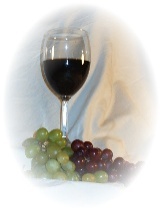 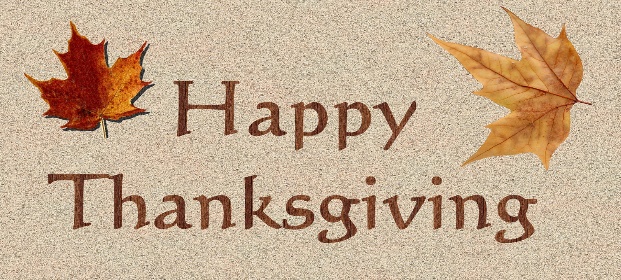 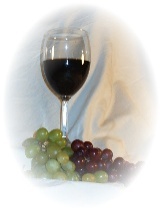 Thursday, November 25, 2021Orders must be received by 12:00pm Friday, November 19thTake-out/Delivery ~ 12:00pm to 4:00pm“Traditional” Menu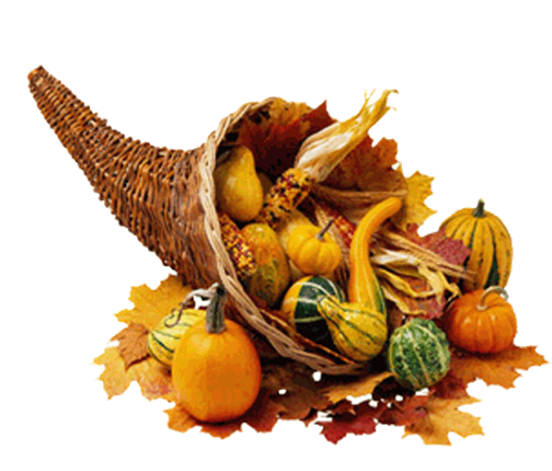 Herb-Butter Roast TurkeyMashed Yukon Gold PotatoesStuffingTurkey GravyGreen Bean Casserole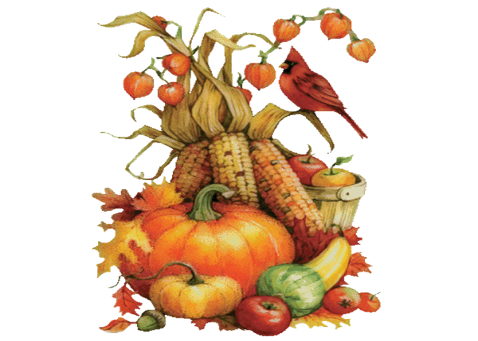 Honey-glazed YamsCranberry RelishGarden Salad w/Ranch DressingPotato Clover RollsPumpkin Pie (Feeds 4-5 people – half Turkey) $135.00(Feeds 8-10 people – whole Turkey) $250.00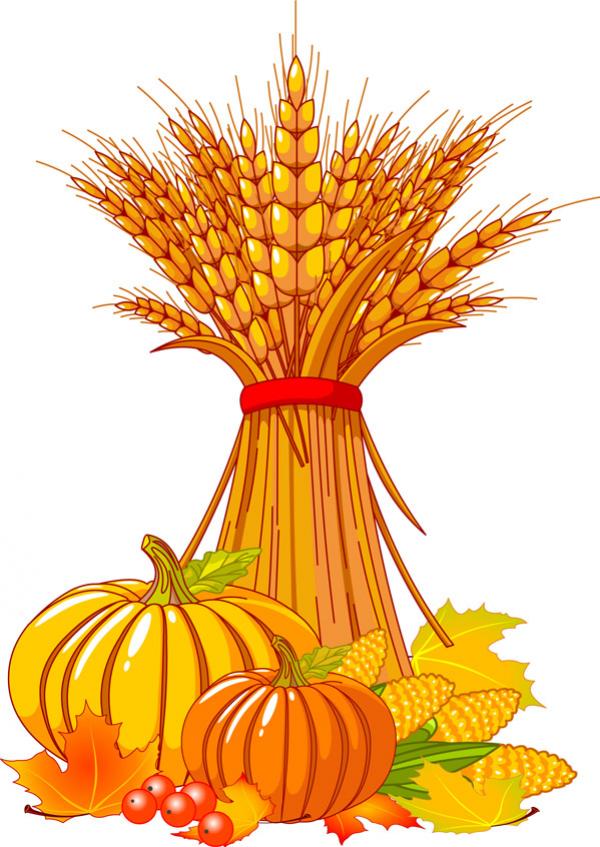  “Something Else” MenuHerb-Butter Roast TurkeyButtermilk Boursin Mashed PotatoesApple Sausage StuffingGingersnap GravyFried Brussels’ Sprouts w/Bacon, Craisins & ParmesanRum Sweet Potato BakeCranberry Ginger ChutneyHarvest Salad w/Balsamic VinaigretteCheddar-chive CornbreadVermont Pumpkin Cheesecake(Feeds 4-5 people – half Turkey) $160.00(Feeds 8-10 people – whole Turkey) $295.00  			Limited Quantities Available ~ Place Your Order Today!!!!!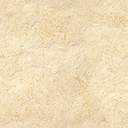 